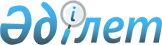 Қазақстан Республикасы Ішкі істер министрлігінің әскери, арнаулы оқу орындарында іске асырылып жатқан білім беру бағдарламалары бойынша мамандықтар мен біліктіліктер тізбесін бекіту туралы
					
			Күшін жойған
			
			
		
					Қазақстан Республикасы Ішкі істер министрінің 2016 жылғы 26 қаңтардағы № 78 бұйрығы. Қазақстан Республикасының Әділет министрлігінде 2016 жылы 24 ақпанда № 13200 болып тіркелді. Күші жойылды - Қазақстан Республикасы Ішкі істер министрінің 2018 жылғы 14 қарашадағы № 764 бұйрығымен
      Ескерту. Күші жойылды – ҚР Ішкі істер министрінің 14.11.2018 № 764 (алғашқы ресми жарияланған күнінен кейін күнтізбелік он күн өткен соң қолданысқа енгізіледі) бұйрығымен.
      "Білім туралы" 2007 жылғы 27 шілдедегі Қазақстан Республикасы Заңы 5-1-бабының 16) тармақшасына сәйкес БҰЙЫРАМЫН:
      1. Қоса беріліп отырған Қазақстан Республикасы Ішкі істер министрлігінің (бұдан әрі – ІІМ) әскери, арнаулы оқу орындарында іске асырылып жатқан білім беру бағдарламалары бойынша мамандықтар мен біліктіліктер тізбесі бекітілсін.
      2. ІІМ Кадр жұмысы департаменті (А.Ү. Әбдіғалиев):
      1) осы бұйрықты Қазақстан Республикасы Әділет министрлігінде мемлекеттік тіркеуді;
      2) осы бұйрықты Қазақстан Республикасы Әділет министрлігінде мемлекеттік тіркегеннен кейін күнтізбелік он күн ішінде мерзімді баспа басылымдарында және "Әділет" ақпараттық-құқықтық жүйесінде ресми жариялауға жолдауды;
      3) осы бұйрықты Қазақстан Республикасы Әділет министрлігінде мемлекеттік тіркегеннен кейін күнтізбелік он күн ішінде Қазақстан Республикасы Нормативтік құқықтық актілерінің эталондық бақылау банкіне енгізу үшін "Қазақстан Республикасы Әділет министрлігінің Республикалық құқықтық ақпарат орталығы" шаруашылық жүргізу құқығындағы республикалық мемлекеттік кәсіпорынға жолдауды;
      4) осы бұйрықты ІІМ интернет-ресурсында орналастыруды;
      5) осы бұйрықты Қазақстан Республикасы Әділет министрлігінде мемлекеттік тіркегеннен кейін он жұмыс күні ішінде осы тармақтың 1), 2), 3) және 4) тармақшаларында көзделген іс-шаралардың орындалуы туралы мәліметтерді ІІМ-нің Заң департаментіне ұсынуды қамтамасыз етсін. 
      3. Осы бұйрықтың орындалуын бақылау Қазақстан Республикасы Ішкі істер министрінің бірінші орынбасары полиция генерал-лейтенанты М.Ғ. Демеуовке жүктелсін.
      4. Осы бұйрық алғашқы ресми жарияланған күнінен кейін күнтізбелік он күн өткеннен соң қолданысқа енгізіледі. Қазақстан Республикасы Ішкі істер министрлігінің әскери,
арнаулы оқу орындарында іске асырылып жатқан білім беру
бағдарламалары бойынша мамандықтар мен біліктіліктер
тізбесі
					© 2012. Қазақстан Республикасы Әділет министрлігінің «Қазақстан Республикасының Заңнама және құқықтық ақпарат институты» ШЖҚ РМК
				
Министр
полиция генерал-полковнигі
Қ. ҚасымовҚазақстан Республикасы
Ішкі істер министрінің
2016 жылғы 26 қаңтардағы
№ 78 бұйрығымен бекітілген
№
Ішкі істер министрлігі жоғары оқу орнының атауы
Дәреже, мамандық
Біліктіліктің(маманданудың) атауы
ІІМ жетекшілік ететін қызметтері
1
2
3
4
5
1.
Қазақстан Республикасы Ішкі істер министрлігінің Алматы академиясы
Құқық бакалавры
Мамандық:
"5В030300 – Құқық қорғау қызметі"
Ішкі істер органдарының жедел-іздестіру қызметі
Криминалдық полиция департаменті
1.
Қазақстан Республикасы Ішкі істер министрлігінің Алматы академиясы
Құқық бакалавры
Мамандық:
"5В030300 – Құқық қорғау қызметі"
Ішкі істер органдарының жедел-іздестіру қызметі
Есірткі бизнесіне қарсы күрес департаменті
1.
Қазақстан Республикасы Ішкі істер министрлігінің Алматы академиясы
Техника және технология бакалавры Мамандық:
"5В070300 – Ақпараттық жүйе"
Техникалық қызмет департаменті
1.
Қазақстан Республикасы Ішкі істер министрлігінің Алматы академиясы
Техника және технология бакалавры Мамандық:
"5В071900 – Радиотехника, электроника және телекоммуникация"
Техникалық қызмет департаменті
1.
Қазақстан Республикасы Ішкі істер министрлігінің Алматы академиясы
Заң ғылымдарының магистрі
Мамандық:
"6М030300 – Құқық қорғау қызметі" (ғылыми және педагогикалық бағыт)
Кадр жұмысы департаменті
1.
Қазақстан Республикасы Ішкі істер министрлігінің Алматы академиясы
Философия докторы (PhD)
Мамандық:
"6М030300 - Құқық қорғау қызметі"
Кадр жұмысы департаменті
2.
Қазақстан Республикасы Ішкі істер министрлігінің Бәрімбек Бейсенов атындағы Қарағанды академиясы
Құқық бакалавры
Мамандық:
"5В030300 – Құқық қорғау қызметі"
Ішкі істер органдарындағы сотқа дейінгі тергеу
Тергеу департаменті
2.
Қазақстан Республикасы Ішкі істер министрлігінің Бәрімбек Бейсенов атындағы Қарағанды академиясы
Құқық бакалавры
Мамандық:
"5В030300 – Құқық қорғау қызметі"
Ішкі істер органдарының жедел криминалистикалық қызметі
Жедел криминалистикалық департамент
2.
Қазақстан Республикасы Ішкі істер министрлігінің Бәрімбек Бейсенов атындағы Қарағанды академиясы
Құқық магистрі
Мамандық:
"6M030300 – Құқық қорғау қызметі" (бейіндік бағыт)
Кадр жұмысы департаменті
2.
Қазақстан Республикасы Ішкі істер министрлігінің Бәрімбек Бейсенов атындағы Қарағанды академиясы
Заң ғылымдарының магистрі
Мамандық:
"6М030300 – Құқық қорғау қызметі" (ғылыми және педагогикалық бағыт)
Кадр жұмысы департаменті
2.
Қазақстан Республикасы Ішкі істер министрлігінің Бәрімбек Бейсенов атындағы Қарағанды академиясы
Философия докторы (PhD)
Мамандық:
"6М030300 - Құқық қорғау қызметі"
Кадр жұмысы департаменті
3.
Қазақстан Республикасы Ішкі істер министрлігнің Шырақбек Қабылбаев атындағы Қостанай академиясы
Құқық бакалавры
Мамандық:
"5В030300 – Құқық қорғау қызметі"
Ішкі істер органдарының әкімшілік-құқықтық қызметі
Әкімшілік полиция комитеті
3.
Қазақстан Республикасы Ішкі істер министрлігнің Шырақбек Қабылбаев атындағы Қостанай академиясы
Құқық бакалавры
Мамандық:
"5В030300 – Құқық қорғау қызметі"
Ішкі істер органдарының қылмыстық-атқару қызметі
Қылмыстық-атқару жүйесі комитеті
3.
Қазақстан Республикасы Ішкі істер министрлігнің Шырақбек Қабылбаев атындағы Қостанай академиясы
Білім беру бакалавры
Мамандық:
"5В010300 – Педагогика және психология"
Қылмыстық-атқару жүйесі комитеті
3.
Қазақстан Республикасы Ішкі істер министрлігнің Шырақбек Қабылбаев атындағы Қостанай академиясы
Қызмет көрсету саласы бакалавры
Мамандық:
"5В090500 – Әлеуметтік жұмыс"
Қылмыстық-атқару жүйесі комитеті
3.
Қазақстан Республикасы Ішкі істер министрлігнің Шырақбек Қабылбаев атындағы Қостанай академиясы
Құқық магистрі
Мамандық:
"5В030300 – Құқық қорғау қызметі" (бейінді бағыт)
Кадр жұмысы департаменті
3.
Қазақстан Республикасы Ішкі істер министрлігнің Шырақбек Қабылбаев атындағы Қостанай академиясы
Заң ғылымдарының магистрі
Мамандық:
"6М030300 – Құқық қорғау қызметі" (ғылыми және педагогикалық бағыт)
Кадр жұмысы департаменті
4.
Қазақстан Республикасы Ішкі істер министрлігінің Малкеджар Бөкенбаев атындағы Ақтөбе заң институты
Құқық бакалавры.
Мамандық:
"5В030300 – Құқық қорғау қызметі"
Ішкі істер органдарының әкімшілік-құқықтық қызметі
Әкімшілік полиция комитеті
5.
Қазақстан Республикасы Ішкі істер министрлігі Төтенше жағдайлар комитетінің Көкшетау техникалық институты
Әскери іс және қауіпсіздік бакалавры Мамандық: "5В100100 – "Өрт қауіпсіздігі"
Төтенше жағдайлар комитеті
5.
Қазақстан Республикасы Ішкі істер министрлігі Төтенше жағдайлар комитетінің Көкшетау техникалық институты
Әскери іс және қауіпсіздік бакалавры
Мамандық:
"5В103100 – Төтенше жағдайларда қорғау"
Төтенше жағдайлар комитеті
5.
Қазақстан Республикасы Ішкі істер министрлігі Төтенше жағдайлар комитетінің Көкшетау техникалық институты
Әскери іс және қауіпсіздік бакалавры
Мамандық:
"5В103200 – Азаматтық қорғаныс күштерінің командалық тактикалық"
Төтенше жағдайлар комитеті
5.
Қазақстан Республикасы Ішкі істер министрлігі Төтенше жағдайлар комитетінің Көкшетау техникалық институты
Әскери іс және қауіпсіздік бакалавры
Мамандық:
"5В103200 – Өрт сөндіру және авариялық-құтқару ісі"
Төтенше жағдайлар комитеті
6.
Ұлттық ұланның Әскери институты
Әскери іс және қауіпсіздік бакалавры
Мамандық: "5В100501 – Ұлттық ұланның командалық тактикалық"
Басқару жүйесіндегі менеджмент
Ұлттық ұлан Бас қолбасшылығының Жауынгерлік қызмет бас басқармасы
6.
Ұлттық ұланның Әскери институты
Әскери іс және қауіпсіздік бакалавры
Мамандық: "5В100502 – Тәрбие және әлеуметтік-құқықтық жұмыстар командалық тактикалық"
Тәрбие және идеологиялық жұмысты ұйымдастыру
Ұлттық ұлан Бас қолбасшылығының Тәрбие және әлеуметтік-құқықтық жұмыстар бас басқармасы
6.
Ұлттық ұланның Әскери институты
Әскери іс және қауіпсіздік бакалавры
Мамандық: "5В100503 – Әскерді инженерлік-техникалық қамтамасыз етудің командалық тактикалық"
Инженерлік-техникалық қамтамасыз етуді пайдалануды ұйымдастыру
Ұлттық ұлан Бас қолбасшылығының Жауынгерлік қызмет бас басқармасы
6.
Ұлттық ұланның Әскери институты
Әскери іс және қауіпсіздік бакалавры
Мамандық: "5В100504 – Әскерді зымыран- артиллериялық қамтамасыз етудің командалық тактикалық"
Қару-жарақ құралдарын пайдалануды ұйымдастыру
Ұлттық ұлан Бас қолбасшылығының Техника және қару-жарақ басқармасы
6.
Ұлттық ұланның Әскери институты
Әскери іс және қауіпсіздік бакалавры
Мамандық: "5В100505 – Ұлттық ұланды автомобильдік қамтамасыз етудің командалық тактикалық"
Дөңгелекті және шынжыр табанды техниканы пайдалануды ұйымдастыру
Ұлттық ұлан Бас қолбасшылығының Техника және қару-жарақ басқармасы
6.
Ұлттық ұланның Әскери институты
Әскери іс және қауіпсіздік бакалавры
Мамандық: "5В100506 - Ұлттық ұланды тылмен қамтамасыз етудің командалық тактикалық"
Логистикалық қызметті ұйымдастыру және басқару
Ұлттық ұлан Бас қолбасшылығының Тыл басқармасы
6.
Ұлттық ұланның Әскери институты
Әскери іс және қауіпсіздік басқармасы
Мамандық: "5В100507 – Байланыс әскерінің командикалық тактикалық"
Электрлік байланыс жүйелерін пайдалануды ұйымдастыру
Ұлттық ұлан Бас қолбасшылығының Байланыс басқармасы